Affaire suivie par :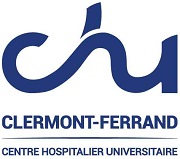 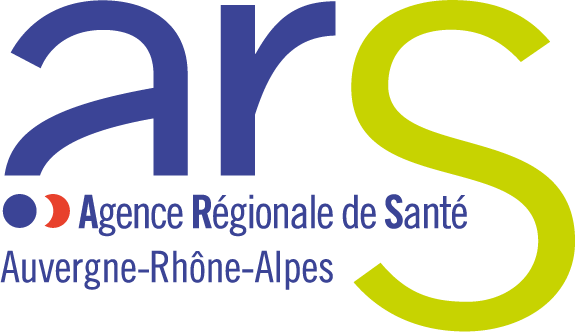 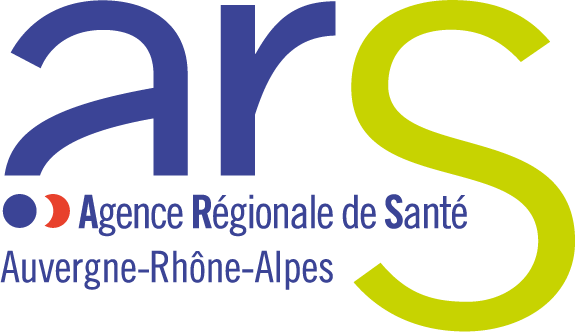 Direction du LaboratoireCHU Clermont-FerrandTEL : 04 73 751 208CCEPSAuvergne@chu-clermontferrand.frCERTIFICAT DE CAPACITEPOUR EFFECTUER DES PRELEVEMENTS SANGUINSSESSION DU 02 MARS 2023 - Site de CLERMONT-FERRANDDOSSIER D'INSCRIPTION A L'EPREUVE THEORIQUECoordonnées : Nom de naissance :…………………….	Nom marital : …………………….Prénom : Date de naissance : …………………….Ville et Département : …………………….      Adresse Personnelle : …………………………………………………………………Code Postal : …………………Ville : …………………Téléphone : …………………E-Mail : …………………Diplôme requis ou certificat de scolarité vous permettant de vous présenter à l'épreuve théorique : …………………Date : …………………				Signature :                                                      Documents à retourner entre le 12/12/2022 et le 31/01/2023Courrier postal : 	CHU Clermont-FerrandDirection du Laboratoire Centre de Biologie- 3ème étageMadame BONHOMME Valérie58 rue Montalembert63003 Clermont-Ferrand Cedex 1